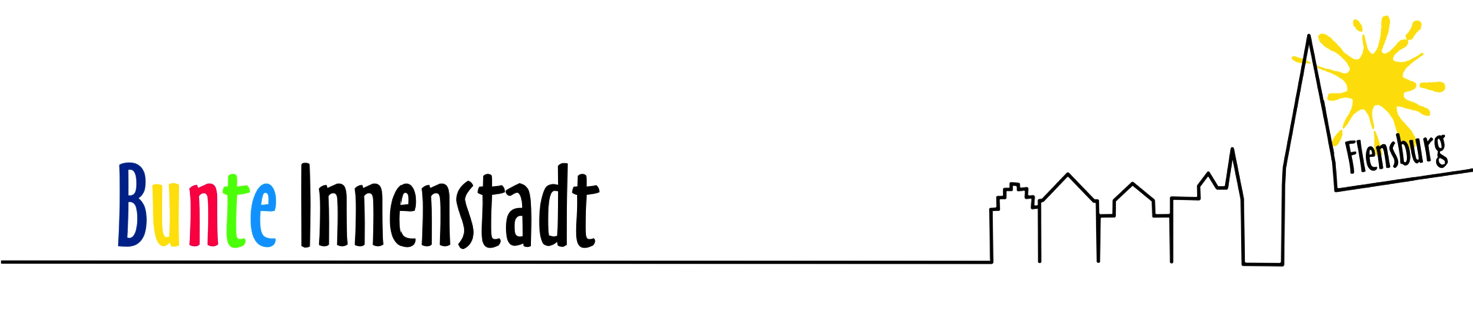 Name	UnterschriftAusgefüllte Anmeldeformulare bitte senden an:Marianne Chmielewicz, Iltishof 11, 24941 Flensburg oder an anmeldung@bunte-innenstadt.deAnmeldeformularAnmeldeformularBunte Innenstadt 2017 - Fußgängerzone FlensburgSamstag, 24.06.2017, 10:00 - 16:00 UhrBunte Innenstadt 2017 - Fußgängerzone FlensburgSamstag, 24.06.2017, 10:00 - 16:00 Uhr
Gruppe/Verein/Verband: 1. Ansprechpartner	2. AnsprechpartnerName:Name:Telefon:Telefon:Mobil:Mobil:Email:Email:
Programminhalt:

Programminhalt:
Benötigtes Material (welches nicht vorhanden ist; z.B. Wasser, Strom, etc.):
Benötigtes Material (welches nicht vorhanden ist; z.B. Wasser, Strom, etc.):
Weitere Bemerkungen:
Weitere Bemerkungen:
